Al Dirigente ScolasticoI.I.S. “P. MAZZONE”Roccella Jonica (RC) ___ sottoscritt_ _________________________________________________________________________nat_  a  ____________________________________________ prov. _______ il _______________________residente a ___________________________________ in via _____________________________________,n. _________ tel. __________________________________ cell. __________________________________e-mail ____________________________________________________________genitore/tutore dell’alunn_ ________________________________________________________________regolarmente iscritt__ alla classe _____________ sez. ________ indirizzo ___________________________del nostro Istituto scolastico di scuola Secondaria di II° grado per l’a.s. 2020/21C H I E D Edi poter fruire del beneficio della concessione dei libri di testo in comodato d’uso gratuito a.s. 2020/21 per __l__ proprio/a figlio/a.a tal fine dichiara:che i dati di cui sopra sono veritieri;di impegnarsi a conservare con cura i libri dati in comodato in caso di affidamento;di impegnarsi a restituire i libri alla scadenza stabilita e prima di eventuale trasferimento ad altra scuola;di impegnarsi a risarcire la scuola in caso di deterioramento o smarrimento/non restituzione dei testi .Allega alla presente:Certificazione ISEE in corso di validità (valore ISEE non superiore ad €uro 10.632,94); Copia di un documento di riconoscimento in corso di validità del richiedente.Roccella Jonica ___________________Firma del richiedente _______________________________________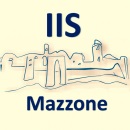 IIS “Pietro Mazzone”Roccella JonicaMODELLO DI RICHIESTA LIBRI DI TESTO IN COMODATO D’USO GRATUITO A.S. 2020/2021